Акция «Наш Бессмертный полк»Сегодня хочу рассказать Вам о том, как мы с воспитанниками приняли участие в Акции "Бессмертный полк", проводимой в честь Дня Победы.Это мероприятие вначале мы запланировали, как совместную с родителями работу по созданию альбома "Бессмертный полк". Но потом, решили пройти "Бессмертным полком по улицам нашего села к памятнику погибшим односельчанам в школьном парке.Наше шествие завершило тематическую неделю "День Победы" В рамках этой недели мы говорили с детьми о войне, о ее тяготах, читали стихи и рассказы на военную тематику, рассказывали о традициях празднования Дня Победы в нашей стране, посетили праздничное мероприятие ко Дню Победы в школе. Особое внимание уделили тому, что ветеранов войны становится все меньше, но память о них живет в наших сердцах. Ребята принесли фотографии своих родных, участвовавших в этой войне. Тут мы столкнулись с новой проблемой - некоторые не знают есть ли ветераны в их семье, кто-то не знает полного имени воина, а фото имеют единицы. Но родители приняли активное участие - у каждого воспитанника отыскались родственники-ветераны. Раз нет фотографий, мы решили изготовить памятные таблички с их именами. На празднике в школе объявили о нашей Акции "Бессмертный полк" и пригласили всех желающих принять в ней участие.В назначенный срок мы собрались у детского сада. Пришли родители и школьники.Колонной, с фотографиями и памятными табличками, мы прошли по улицам села до памятника воинам -односельчанам в школьном парке. Нас приветствовали и хвалили встречающиеся жители села, кто-то вышел специально посмотреть, что происходит. Равнодушных не было. Дети чувствовали поддержку, одобрение и стали как-то взрослее и серьезнее. Они с гордостью несли свои фотографии и таблички.Завершилось наше мероприятие возложением цветов к памятнику.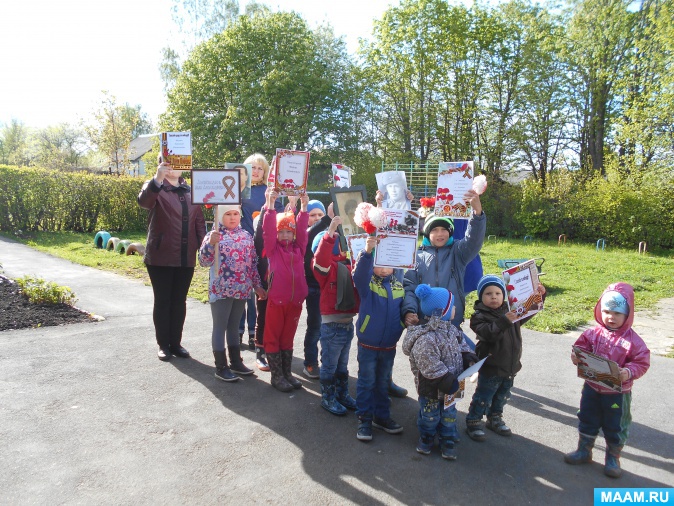 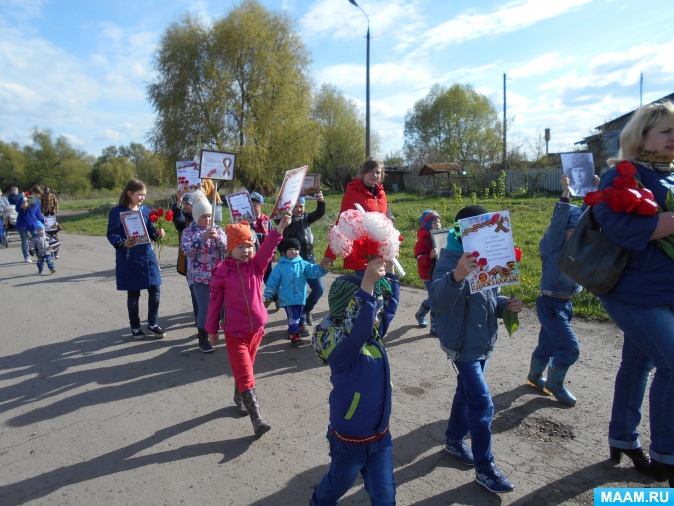 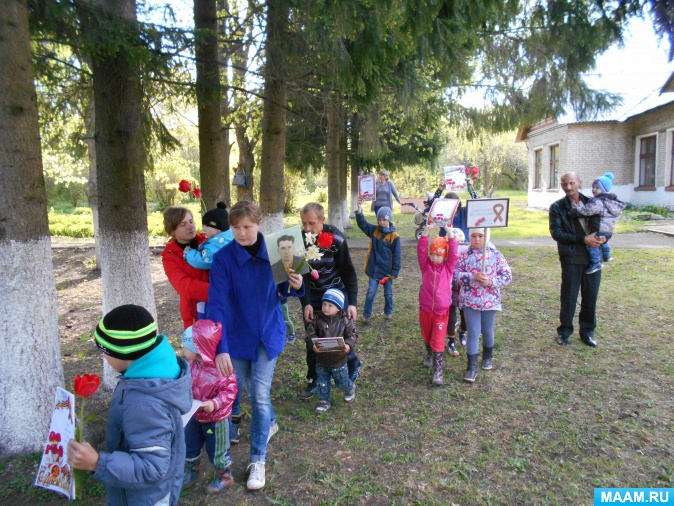 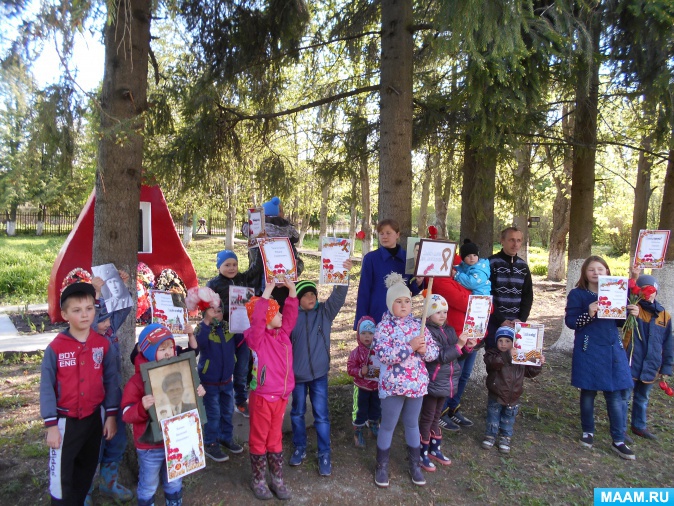 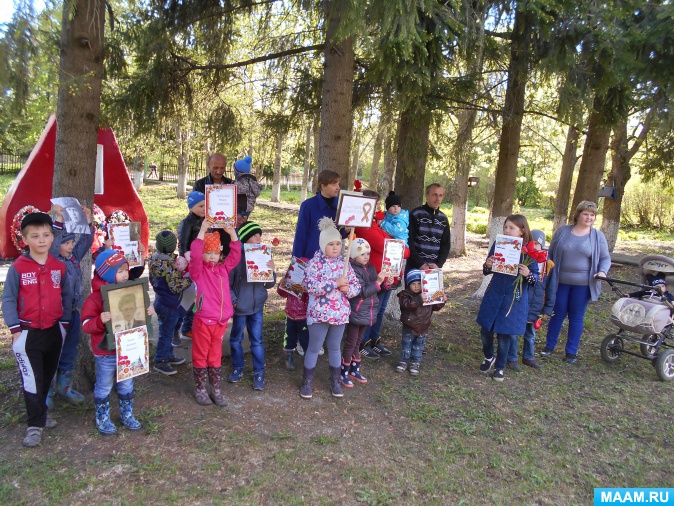 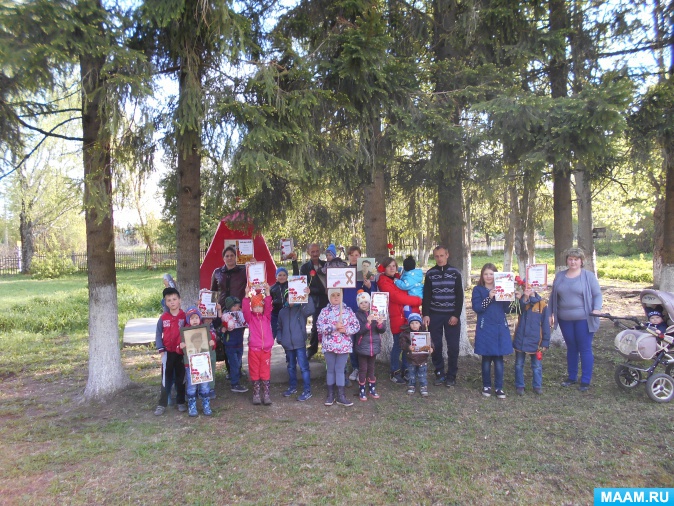 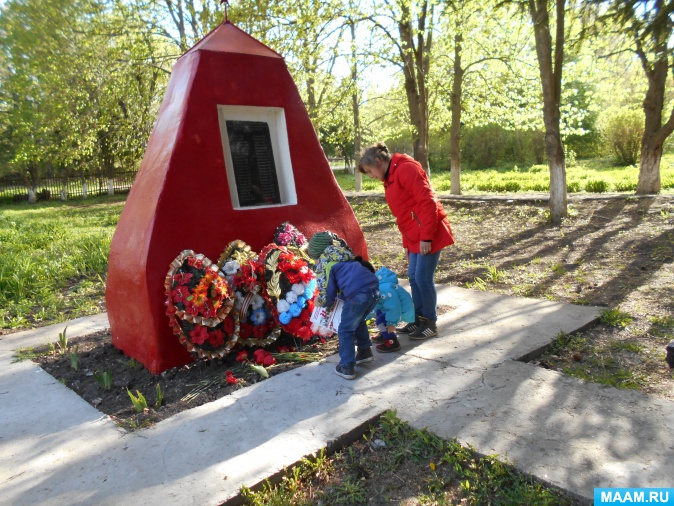 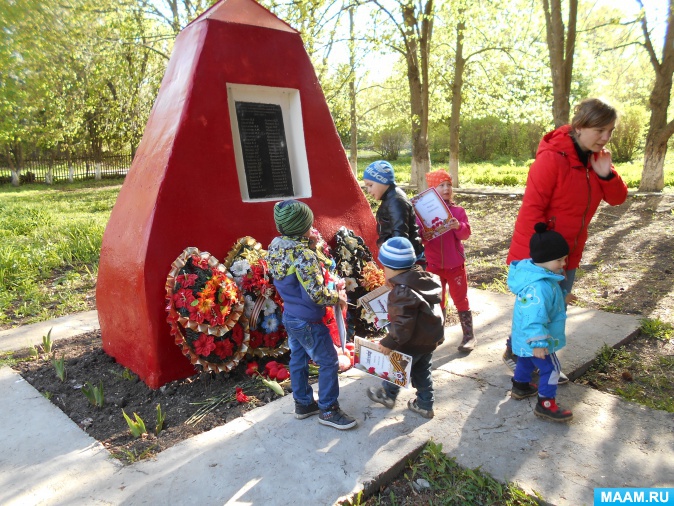 